Supplementary File 10List of primers and probes used for qPCR validation of DNA microarray resultsValidation of WNV-ND transcriptome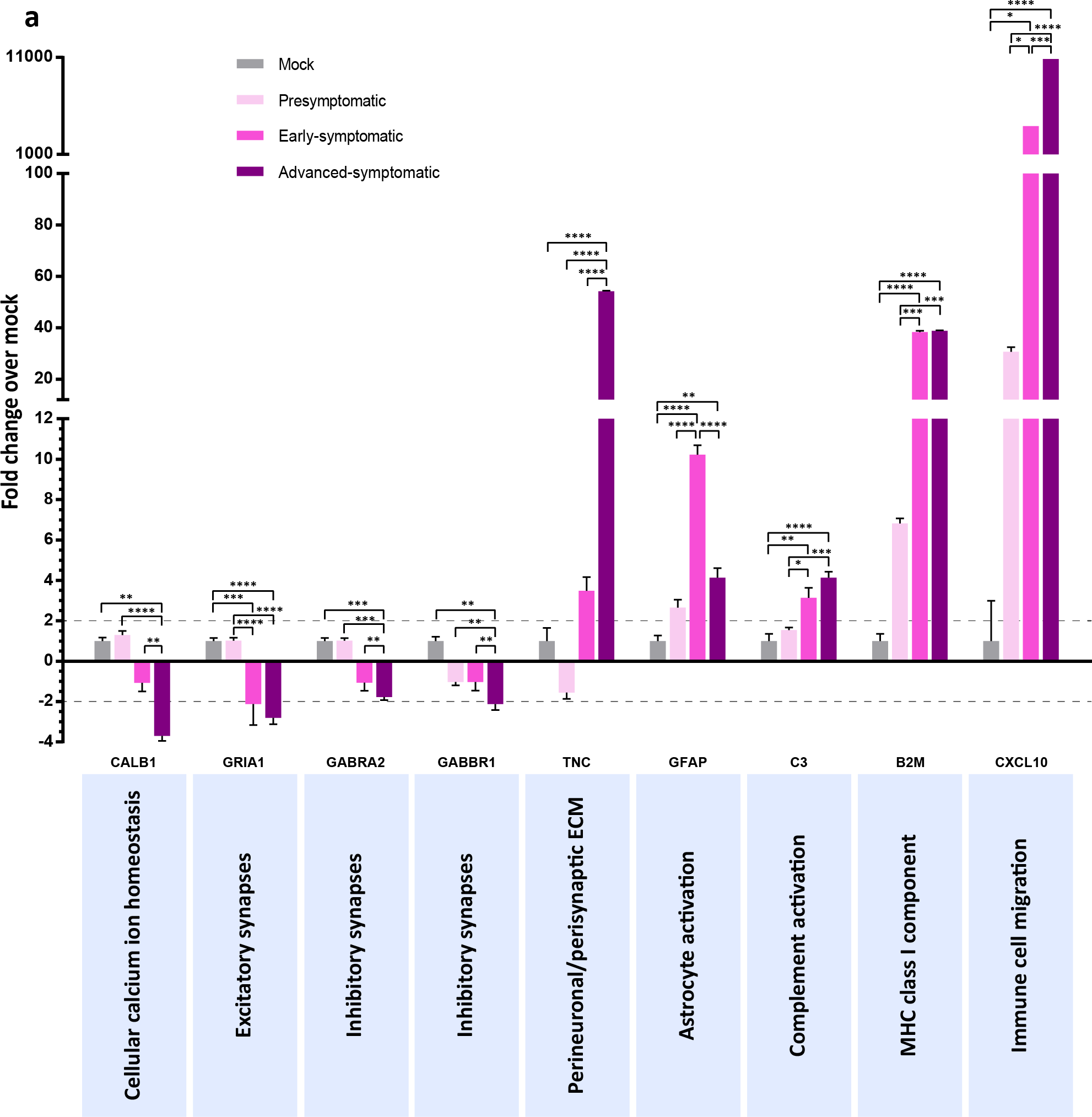 Validation of WNV-ND transcriptome at the levels of RNA expression and affected biological processes. (a) The levels of expression of select genes by qPCR in the cerebella of NHPs at the presymptomatic (3 dpi; n=3), early-symptomatic (7 dpi; n=3), and advanced-symptomatic (9 dpi; n=3) stages of WNV-ND relative to mock (n=3). Only statistically significant differences are indicated by brackets: *p<0.05, **p<0.01, ***p<0.001,****p<0.0001 by one-way ANOVA. Error bars, STDEV. Dashed lines indicate the chosen fold change cutoff for the differentially expressed genes in the microarray data. Biological processes to which each select gene was mapped are shown below each gene symbol. ECM, extracellular matrix. Gene coding forType5'-3' sequenceCalnexinForwardGTCAAGCCAGATGACTGGATCalnexinReverseGGTACATACTCGGGCTCATCACalnexinProbeAAGATGCCCCTGCTAAGATTCCAGATTATA-box binding protein associated factor 11ForwardCTGACGGAGACGCAGATGTATA-box binding protein associated factor 11ReverseGTCTTCCCTTTCAACTGTTGTTATATA-box binding protein associated factor 11ProbeCCTCCGCTGCAGCTTCTTTCAAGTamyloid beta A4 protein-likeForwardAGTACCTACTGATGGCAATGamyloid beta A4 protein-likeReverseTCATGTGCATGTTCAGTCTamyloid beta A4 protein-likeProbeCTGCTGGCTGAACCCCAGbeta-2-microglobulinForwardGCGCTACTCTCTCTTTCTGbeta-2-microglobulinReverseTTTCCATTCTCTGGTGGATbeta-2-microglobulinProbeACTCCAAAGATTCAGGTTTACTCACGChemokine (C-X-C motif) ligand 10ForwardTGTTAATCCAAGGTCTTTAGChemokine (C-X-C motif) ligand 10ReverseTCTTCTCACCCTTCTTTTTChemokine (C-X-C motif) ligand 10ProbeATTATTCCTCCAAGTCAATTTTGTCCtenascin CForwardACGAGGTGTCCCTCATCTCtenascin CReverseAACACGTCGAAGGTTCCTtenascin CProbeCGCAGAGGCGACATGTCAAGCAACCglial fibrillary acidic proteinForwardTTCCTCAAGAACCGGATCTglial fibrillary acidic proteinReverseCTGGCTGCCTATAGACAGAAglial fibrillary acidic proteinProbeTCTCCAGATCCAGACGGGCCcomplement component 3ForwardGACTTGATGATCTGCTCAATcomplement component 3ReverseGAGCCAGGAGTGGACTATTcomplement component 3ProbeTACTCGTCAAAGTCATTGGACAGCgamma-aminobutyric acid (GABA) A receptor, alpha 2ForwardGAACTGGCCATCGAGCAGATgamma-aminobutyric acid (GABA) A receptor, alpha 2ReverseTTCAACCCTTTCGCATTGTCgamma-aminobutyric acid (GABA) A receptor, alpha 2ProbeCAACGAGTCACTCCTGCGCCCGglutamate receptor, ionotropic, AMPA 1ForwardCATGCAGCAGTGGAAGAATAGglutamate receptor, ionotropic, AMPA 1ReverseTCACCTTCACCCCATCGTAglutamate receptor, ionotropic, AMPA 1ProbeACCACACTCGGGTGGACTGGAAAAGACCCCalbindin 1ForwardTTATTCTTCTCGCACAGATCCalbindin 1ReverseGAGTTCAATAAGGCTTTTGACalbindin 1ProbeCATTTTCATCTATGTATCCATTGCCG